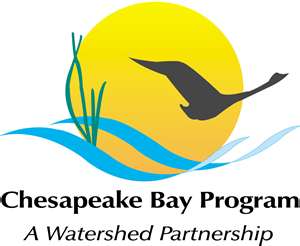 Agenda Chesapeake Bay Program Diversity Workgroup MeetingNovember 2, 2016Masonville Cove 1000 Frankfurst Ave Baltimore, MD 21226Dial-in number: 866-299-3188; access code 410-267-5731Adobe Connect: http://epawebconferencing.acms.com/cbpdiversitymeeting1122016/ Welcome and Introductions                                                              	                      (10:00-10:15AM)(Jim Edward, EPA & Lorraine Warnick, Director of Masonville Cove) 	Meeting Objectives: Hear meeting attendee priorities and input into workplan focus areasHear meeting attendee concerns not covered by workplanUpdate implementation of workplan activities Chesapeake Bay Program Diversity Profile Results (Jim Edward, EPA)                   (10:15-10:30AM)Panel Discussion – “What do communities need?”                                                 (10:30-11:15AM)Facilitator: Sarah Anderson, Chesapeake Bay Tree Canopy Environmental Justice Project Lead, LillieLeaf Solutions  Panelists: Reverend Johnny Calhoun, Mt. Olive Church AME Church, Annapolis, MD Ruby Stemmle, CEO, EcoLatinos Dr. Sacoby Wilson, Assistant Professor, Director of Community Engagement, Environmental Justice and Health, University of Maryland College Park, School of Public Health  Mariah Davis, Hampton Roads Organizer, Virginia Conservation Network Breakout Sessions                                                                                                     (11:15AM-12:00PM)Enhancing Engagement Opportunities – Champions: Curtis Bennett, National Aquarium Conservation Project Manager;  Dr. Camellia Okpodu, Biology Professor, Norfolk State UniversityEmployment and Professional Engagement – Champions: Bruce Wellington, Training Coordinator, Baltimore Center for Green Careers; Victor Ukpolo Jr., Citizens Advisory Committee Member, Chesapeake Bay Program Enhancing Communications and Outreach –Champions: Zakia Elliot, Southeast Regional Outreach Coordinator, PennFuture; Caitlyn Johnstone, Outreach Coordinator, EPA Chesapeake Bay Program Promoting and Integrating Environmental Justice – Champion: Mariah Davis, Hampton Roads Organizer, Virginia Conservation NetworkIdentifying Public health and Environmental Health Interconnectedness Champion: Allison Gost, Project Manager, Maryland DHMHLUNCH				         (12:00-12:45PM)Optional Tour of Masonville Cove Bay Funders Network Diversity & Equity Strategy                                                      (12:45-1:15PM) Presenters:Jamie Baxter, Chesapeake Bay Funders Network			                              Megan Milliken, Town Creek FoundationVernice Miller-Travis, Skeo SolutionsDiversity Workplan Discussion                                                                                          (1:15-2:50PM) The diversity workplan, which was finalized and posted in April 2016, includes a series of specific actions along with responsible entities and timelines for achieving these actions. As part of the accountability commitment to Chesapeake communities, state and federal partners will be discussing the status and specific progress toward their respective 2016 workplan commitments. Goals of this discussion are as follows:Status updates on established commitments Ask partners to highlight key activities conducted in 2016Identify additional activities completed that were not highlighted in the previous workplan Management Approach 1: Enhancing Communications and OutreachFacilitated by Reggie Parrish, EPA, EPA Chesapeake Bay Program Office Fish Consumption Advisory Outreach StrategiesManagement Approach 2: Employment and Professional EngagementFacilitated by Chris Becraft, Maryland - Department of Natural ResourcesCBPO hiring Diversity implementation coordinatorManagement Approach 3: Promoting and Integrating Environmental JusticeFacilitated by Jim Edward, EPA, EPA Chesapeake Bay Program OfficeEJ SCREEN w/ Chesapeake Watershed Diversity Layers Management Approach 4: Tracking and Assessing of Diversity Facilitated by Kristen Flemming, Maryland - Department of Natural ResourcesPotential Diversity Indicator for Bay Barometer and Chesapeake ProgressClosing remarks		                (2:50-3:00PM)